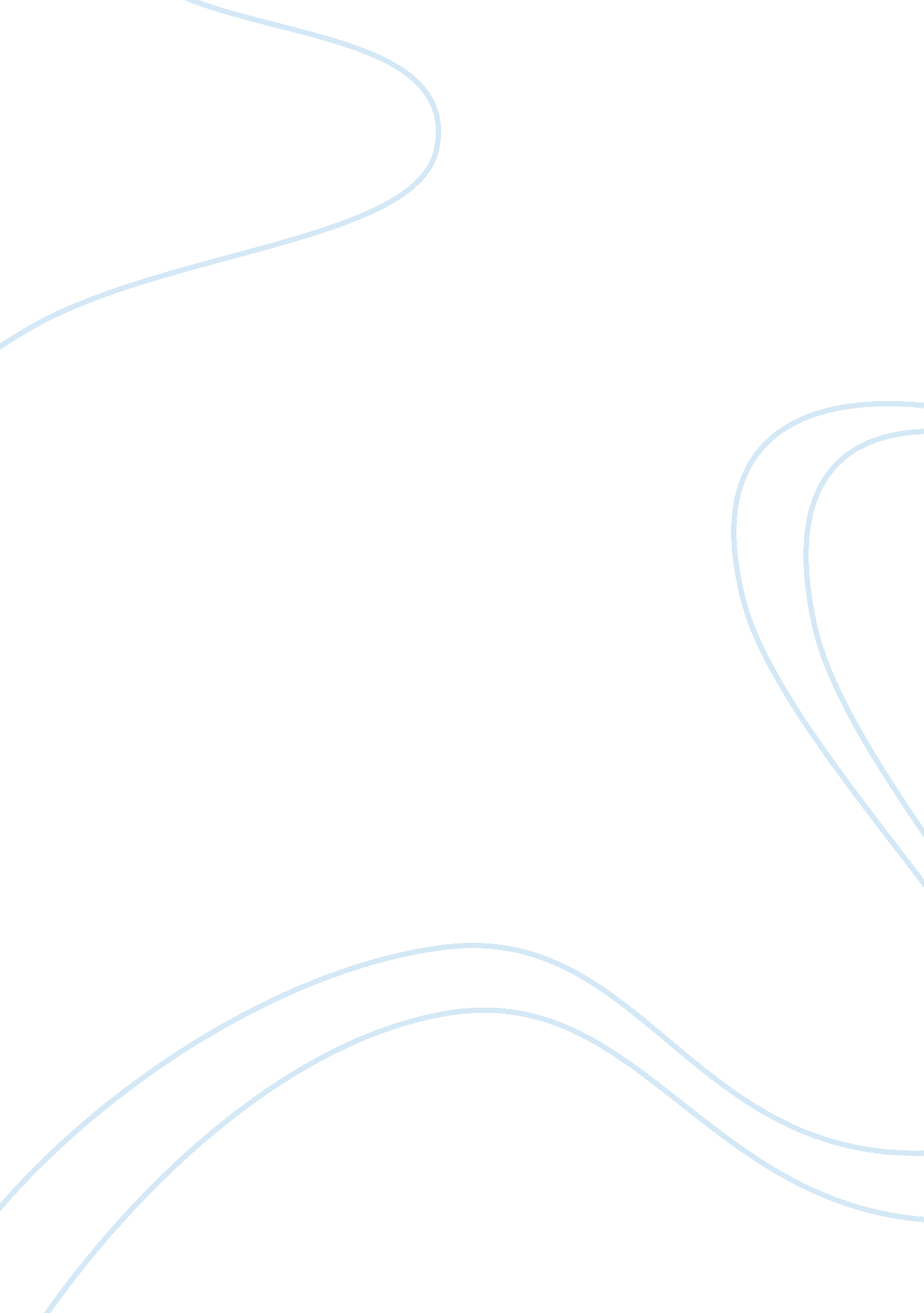 Corn peeling machine economic benefits essay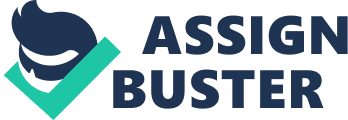 Does corn peeling machine have large economic benefits? How much do you know about corn peeling machine economic benefits? Corn peeling machine market profits should insist on four principles. Since the reform and open policy, China corn peeling machine enterprises have positively increased science and technology input, improved corn peeling machine features and enlarged corn peeling machine market potential and profits. In the production, what the corn peeling machine enterprises are most concerned is corn peeling machine market profits. Therefore, we should insist on some development principles and continuously improve corn peeling machine market profits. First of all, we can increase science and technology input to enlarge CORN PEELING MACHINE market profits. Though we have a late starting, we should have confidence about ourselves. What we should do now is to introduce advanced technology. Second, we can improve processing capacity of corn peeling machine to enlarge corn peeling machine market profits. People have higher and higher demand to corn peeling machine features. This requires domestic corn peeling machine enterprises to pay attention to talent cultivation and study much higher features of corn peeling machines so as to meet market needs much better. Third, we can improve corn peeling machine quality to enlarge corn peeling machine market profits. Corn peeling machine quality is the key point of its development. Only when we design high quality of corn peeling machine, can we develop larger market potential. Fourth, we should reinforce brand awareness to enlarge corn peeling machine market profits. We should have the brand awareness and enlarge corn peeling machine market influence so as to realize better market development and corn peeling machine market profits. In short, to enlarge corn peeling machine market profits, the corn peeling machine enterprises should increase technology input, improve production features and ensure. .. 